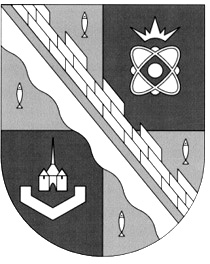                            администрация МУНИЦИПАЛЬНОГО ОБРАЗОВАНИЯ                                             СОСНОВОБОРСКИЙ ГОРОДСКОЙ ОКРУГ  ЛЕНИНГРАДСКОЙ ОБЛАСТИ                             постановление                                                         от 15/11/2021 № 2286О внесении изменений в постановление администрацииСосновоборского городского округа от 01.10.2013 № 2464«Об утверждении муниципальной программы«Стимулирование экономической активностималого и среднего предпринимательствав Сосновоборском городском округе до 2030 года»В соответствии с решением совета депутатов от 22.09.2021 № 131 «О внесении изменений в решение Совета депутатов от 08.12.2020 г. № 156 «О бюджете Сосновоборского городского округа на 2021 год и на плановый период 2022 и 2023 годов», пунктом 5.7 постановления администрации Сосновоборского городского округа от 13.03.2019 № 546 «О порядке разработки, реализации и оценки эффективности муниципальных программ Сосновоборского городского округа» (с изменениями от 06.11.2019 № 4107), а также в целях реализации мероприятий муниципальной программы Сосновоборского городского округа «Стимулирование экономической активности малого и среднего предпринимательства в Сосновоборском городском округе до 2030 года», утвержденной постановлением администрации Сосновоборского городского округа от 01.10.2013 № 2464 (в редакции постановления от 05.03.2020 № 487 (с изменениями от 17.06.2021 № 1209)), администрация Сосновоборского городского округа п о с т а н о в л я е т:1. Утвердить прилагаемые изменения, которые вносятся в муниципальную программу «Стимулирование экономической активности малого и среднего предпринимательства в Сосновоборском городском округе до 2030 года», утвержденную постановлением администрации Сосновоборского городского округа от 01.10.2013 № 2464 (с изменениями, внесенными постановлением администрации Сосновоборского городского округа от 17.06.2021 № 1209) (Приложение).2. Общему отделу администрации (Смолкина М.С.) обнародовать настоящее постановление на электронном сайте городской газеты «Маяк».3. Отделу по связям с общественностью (пресс-центр) комитета по общественной безопасности и информации (Бастина Е.А.) разместить настоящее постановление на официальном сайте Сосновоборского городского округа.4. Настоящее постановление вступает в силу со дня официального обнародования.5. Контроль за исполнением настоящего постановления возложить на первого заместителя главы администрации Сосновоборского городского округа Лютикова С.Г.Глава Сосновоборского городского округа		                   М.В. ВоронковБулатова Татьяна Евгеньевна (81369) 6-28-49 ПТ(отдел экономического развития)УТВЕРЖДЕНЫпостановлением администрации Сосновоборского городского округаот 15/11/2021 № 2286(Приложение)Изменения,которые вносятся в муниципальную программу «Стимулирование экономической активности малого и среднего предпринимательства в Сосновоборском городском округе до 2030 года», утвержденную постановлением администрации Сосновоборского городского округа от 01.10.2013 № 2464 (с изменениями, внесенными постановлением администрации Сосновоборского городского округа от 17.06.2021 № 1209)1. Внести изменения в муниципальную программу «Стимулирование экономической активности малого и среднего предпринимательства в Сосновоборском городском округе до 2030 года», утвержденную постановлением администрации Сосновоборского городского округа от 01.10.2013 № 2464 (в редакции постановления от 05.03.2020 № 487 (с изменениями от 17.06.2021 № 1209)) (далее – муниципальная программа):1.1. Изложить в новой редакции в Паспорте муниципальной программы и в «Общей характеристике муниципальной программы» «Объем бюджетных ассигнований муниципальной программы»:«Общий объем ресурсного обеспечения реализации муниципальной программы составляет 46 116,843 тыс. рублей*, в том числе (тыс. руб.):* - финансирование будет уточняться при дальнейшей разработке Программы».1.2. Изложить в новой редакции в Паспорте Подпрограммы «Развитие и поддержка малого и среднего предпринимательства и потребительского рынка на территории Сосновоборского городского округа» «Объемы бюджетных ассигнований Подпрограммы»:1.3. Изложить в новой редакции абзац третий раздела VI «Ресурсное обеспечение Подпрограммы»:«Всего на реализацию комплекса подпрограммных мероприятий предусмотрено выделение средств местного бюджета в объеме 28 786,029 тыс. рублей, средств областного бюджета – 11 017,464 тыс. рублей, федерального бюджета – 3 608,0 тыс. рублей. Объемы финансирования реализации Подпрограммы в дальнейшем будут уточняться.»1.4. Изложить в новой редакции Приложение 1 к муниципальной программе:«Приложение 1к ПрограммеПеречень основных мероприятиймуниципальной программы Сосновоборского городского округа«Стимулирование экономической активности малого и среднего предпринимательствав Сосновоборском городском округе до 2030 года»1.5. Изложить в новой редакции Приложение 2 к муниципальной программе:«Приложение 2 к ПрограммеТаблица взаимосвязи целей, задач и целевых показателей муниципальной программы Сосновоборского городского округа«Стимулирование экономической активности малого и среднего предпринимательствав Сосновоборском городском округе до 2030 года»ГодМестный бюджетОбластной бюджетФедеральный бюджетВСЕГО2014-20188 958,0996 594,2643 608,019 160,36320191 590,059867,70,02 457,75920201 473,661769,70,02 243,36120211 719,808949,80,02 669,60820221 908,600911,00,02 819,60020231 980,144925,00,02 905,14420241 980,144*0,0*0,01 980,144*20251 980,144*0,0*0,01 980,144*20261 980,144*0,0*0,01 980,144*20271 980,144*0,0*0,01 980,144*20281 980,144*0,0*0,01 980,144*20291 980,144*0,0*0,01 980,144*20301 980,144*0,0*0,01 980,144*итого31 491,379*11 017,464*3 608,046 116,843*«Общий объем ресурсного обеспечения Подпрограммы составляет 43 411,493 тыс. рублей*, в том числе (тыс. руб.):* - финансирование будет уточняться при дальнейшей разработке Подпрограммы№ п/пНаименование подпрограмм, основных мероприятийОтветст-венные за реализа-циюГРБС (наиме-нование)Годы реали-зацииИсточник финанси-рованияI этап II этап II этап II этап II этап II этап III этап III этап III этап III этап III этап III этап ИТОГО№ п/пНаименование подпрограмм, основных мероприятийОтветст-венные за реализа-циюГРБС (наиме-нование)Годы реали-зацииИсточник финанси-рованияФакт, тыс. руб.Факт, тыс. руб.План финансирования, тыс. руб.План финансирования, тыс. руб.План финансирования, тыс. руб.План финансирования, тыс. руб.План финансирования, тыс. руб.План финансирования, тыс. руб.План финансирования, тыс. руб.План финансирования, тыс. руб.План финансирования, тыс. руб.План финансирования, тыс. руб.ИТОГО№ п/пНаименование подпрограмм, основных мероприятийОтветст-венные за реализа-циюГРБС (наиме-нование)Годы реали-зацииИсточник финанси-рования 2014-2018 годы 2019-2020 годы2021 год 2022 год 2023 год 2024 год 2025 год 2026 год 2027 год 2028 год 2029 год 2030 год 2014-2030 годыВСЕГО по муниципальной программеОЭР, СМФПП,ЦИТ,ЦРТАдмини-страция, Комитет образования2014-2030Федеральный бюджет3 608-----------3 608ВСЕГО по муниципальной программеОЭР, СМФПП,ЦИТ,ЦРТАдмини-страция, Комитет образования2014-2030Областной бюджет6 594,2641 637,4949,8911925-------11 017,464ВСЕГО по муниципальной программеОЭР, СМФПП,ЦИТ,ЦРТАдмини-страция, Комитет образования2014-2030Местный бюджет8 958,0993 063,721 719,8081 908,61 980,1441 980,1441 980,1441 980,1441 980,1441 980,1441 980,1441 980,14431 491,379ВСЕГО по муниципальной программеОЭР, СМФПП,ЦИТ,ЦРТАдмини-страция, Комитет образования2014-2030ИТОГО19 160,3634 701,122 669,6082 819,62 905,1441 980,1441 980,1441 980,1441 980,1441 980,1441 980,1441 980,14446 116,8431Подпрограмма 1.ОЭР, СМФПП,ЦИТ, ЦРТ Админи-страция, Комитет образования 2014-2030Федеральный бюджет3 608-----------3 6081«Развитие и поддержка малого и среднего предпринимательства и потребительского рынка на территории Сосновоборского городского округа»ОЭР, СМФПП,ЦИТ, ЦРТ Админи-страция, Комитет образования 2014-2030Областной бюджет6 594,2641637,4949,8911925-------11 017,4641«Развитие и поддержка малого и среднего предпринимательства и потребительского рынка на территории Сосновоборского городского округа»ОЭР, СМФПП,ЦИТ, ЦРТ Админи-страция, Комитет образования 2014-2030Местный бюджет7 772,7492 963,721 619,8081 788,61 830,1441 830,1441 830,1441 830,1441 830,1441 830,1441 830,1441 830,14428 786,0291«Развитие и поддержка малого и среднего предпринимательства и потребительского рынка на территории Сосновоборского городского округа»ОЭР, СМФПП,ЦИТ, ЦРТ Админи-страция, Комитет образования 2014-2030ИТОГО17 975,0134 601,122 569,6082 699,62 755,1441 830,1441 830,1441 830,1441 830,1441 830,1441 830,1441 830,14443 411,4931.1.Содействие в доступе к материальным (имущественным) и финансовым (областным и местным бюджетам) ресурсам субъектов малого и среднего предпринимательства, самозанятых граждан и объектов инфраструктуры поддержки,ОЭР, СМФППАдмини-страция-//-Федеральный бюджет3 608-----------3 6081.1.Содействие в доступе к материальным (имущественным) и финансовым (областным и местным бюджетам) ресурсам субъектов малого и среднего предпринимательства, самозанятых граждан и объектов инфраструктуры поддержки,ОЭР, СМФППАдмини-страция-//-Областной бюджет5 324,91 555,4949,8911925-------9 666,11.1.Содействие в доступе к материальным (имущественным) и финансовым (областным и местным бюджетам) ресурсам субъектов малого и среднего предпринимательства, самозанятых граждан и объектов инфраструктуры поддержки,ОЭР, СМФППАдмини-страция-//-Местный бюджет4 040,9631 521,52879,8081 028,61 070,1441 070,1441 070,1441 070,1441 070,1441 070,1441 070,1441 070,14416 032,0431.1.Содействие в доступе к материальным (имущественным) и финансовым (областным и местным бюджетам) ресурсам субъектов малого и среднего предпринимательства, самозанятых граждан и объектов инфраструктуры поддержки,ОЭР, СМФППАдмини-страция-//-ИТОГО12 973,8633 076,921 829,6081 939,61 995,1441 070,1441 070,1441 070,1441 070,1441 070,1441 070,1441 070,14429 306,143 в том числе:1.1.1.Предоставление субсидии субъектам малого предпринимательства на организацию предпринимательской деятельности  (конкурсный отбор)ОЭР, СМФППАдмини-страция-//-Федеральный бюджет3 608,0-----------3 608,0Областной бюджет5 324,91555,4949,8911925-------9 666,1Местный бюджет740,0300150,0303,66667276,2987276,2987276,2987276,2987276,2987276,2987276,2987276,29873 704,05627ИТОГО9 722,91 855,41 099,81 214,666671 201,2987276,2987276,2987276,2987276 298,7276,2987276,2987276,298716 978, 156271.2.Обеспечение консультационной, организационно-методической и информационной поддержки начинающих предпринимателей и субъектов малого и среднего предпринимательства, включая социальные предприятия, самозанятых гражданОЭР, СМФПП-//--//-Областной бюджет849,264----- - - - - -849,2641.2.Обеспечение консультационной, организационно-методической и информационной поддержки начинающих предпринимателей и субъектов малого и среднего предпринимательства, включая социальные предприятия, самозанятых гражданОЭР, СМФПП-//--//-Местный бюджет1 240611372,43903903903903903903903903905 733,41.2.Обеспечение консультационной, организационно-методической и информационной поддержки начинающих предпринимателей и субъектов малого и среднего предпринимательства, включая социальные предприятия, самозанятых гражданОЭР, СМФПП-//--//-ИТОГО2 089,264611372,43903903903903903903903903906 582,6641.3.Поддержка молодежного предпринимательства, в том числе:СМФПП,ОЭРЦИТ, ЦРТАдмини-страция, Комитет образования-//-Местный бюджет739,73268,21401401401401401401401401401402 407,931.3.1Обучение учащихся 9-11 классов в рамках образовательного проекта «Школа молодого предпринимателяЦИТ, ЦРТКомитет образования-//-Местный бюджет, всего438,480808080808080808080801 318,41.3.1Обучение учащихся 9-11 классов в рамках образовательного проекта «Школа молодого предпринимателяЦИТКомитет образования-//-в том числе438,424----------462,41.3.1Обучение учащихся 9-11 классов в рамках образовательного проекта «Школа молодого предпринимателяЦРТКомитет образования-//-в том числе-56808080808080808080808561.3.2Проведение массовых мероприятий с участием учащихся школ города, молодежи в возрасте от 18 до 30 лет с целью формирования положительного имиджа предпринимательстваЦИТ,СМФПП, ОЭРКомитет образования,Админи-страция -//-Местный бюджет, всего301,33188,2606060606060606060601 089,53Проведение массовых мероприятий с участием учащихся школ города, молодежи в возрасте от 18 до 30 лет с целью формирования положительного имиджа предпринимательстваЦИТКомитет образованияв том числе301,33128,2----------429,53Проведение массовых мероприятий с участием учащихся школ города, молодежи в возрасте от 18 до 30 лет с целью формирования положительного имиджа предпринимательстваСМФППАдмист-рацияв том числе-60606060606060606060606601.4.Развитие малого и среднего предпринимательства в сфере культуры (творческие индустрии)Арт-Карусель,СМФПП, ОЭРАдмини-страция-//-Местный бюджет, всего777,05614327,67070707070707070701 577,656Развитие малого и среднего предпринимательства в сфере культуры (творческие индустрии)Арт-Карусель Админи-страция-//-в том числе777,056143----------920,056Развитие малого и среднего предпринимательства в сфере культуры (творческие индустрии)СМФППАдмини-страция-//-в том числе-027,6707070707070707070657,61.5.Содействие росту конкурентоспособности и продвижению продукции субъектов малого предпринимательства и самозанятых граждан на рынки товаров и услуг-//--//--//---------------1.6.Содействие в устранении административных барьеров и препятствий, сдерживающих развитие предпринимательства-//--//--//---------------1.7.Оказание информационно-консультационных услуг по защите прав потребителей-//--//--//-Областной бюджет420,182----------502,11.7.Оказание информационно-консультационных услуг по защите прав потребителей-//--//--//-Местный бюджет35200000000000551.7.Оказание информационно-консультационных услуг по защите прав потребителей-//--//--//-ИТОГО 455,11020000000000557,11.8.Обеспечение мероприятий статистической информацией Петростата-//--//--//-Местный бюджет9404002002202202202202202202202202203 5201.9.Нормативно-правовое обеспечение Подпрограммы-//--//--//--------------2Подпрограмма 2.ОЭРАдмини-страция2014-2030Местный бюджет, ИТОГО1 185,351001001201501501501501501501501502 705,352«Поддержка товаропроизводителей в сфере агропромышленного и рыбохозяйственного комплекса на территории Сосновоборского городского округа»ОЭРАдмини-страция2014-2030Местный бюджет, ИТОГО1 185,351001001201501501501501501501501502 705,352.1.Субсидия на возмещение части затрат на развитие производственной материально-технической базы субъектов хозяйственной деятельности в сфере АПК округа-//--//--//-Местный бюджет1 020100801001301301301301301301301302 3402.2.Субсидия на возмещение части затрат на участие в ярмарочных, выставочных мероприятиях субъектов хозяйственной деятельности в сфере АПК округа-//--//--//-Местный бюджет165,35020202020202020202020365,352.3.Оказание содействия в рамках статьи 19 Федерального закона от 26.07.2006 № 135-ФЗ «О защите конкуренции» предприятиям агропромышленного комплекса, расположенным на территории округа, в получении дополнительных площадей, в том числе нежилых помещений в порядке преференций и земельных участков, для организации производства и реализации собственной продукции -//--//--//---------------»  № п/пНаименование целей, задач и целевых показателейЕдиница изме-ренияБазовый период - факт 2013 годаЗначения целевых показателей (индикаторов)Значения целевых показателей (индикаторов)Значения целевых показателей (индикаторов)Значения целевых показателей (индикаторов)Значения целевых показателей (индикаторов)Значения целевых показателей (индикаторов)Значения целевых показателей (индикаторов)Значения целевых показателей (индикаторов)Значения целевых показателей (индикаторов)Значения целевых показателей (индикаторов)Значения целевых показателей (индикаторов)Значения целевых показателей (индикаторов)№ п/пНаименование целей, задач и целевых показателейЕдиница изме-ренияБазовый период - факт 2013 годаФактФактПланПланПланПланПланПланПланПланПланПлан№ п/пНаименование целей, задач и целевых показателейЕдиница изме-ренияБазовый период - факт 2013 года2014-2018 годы2019 -2020 годы2021 год2022 год2023 год2024 год2025 год2026 год2027 год2028 год2029 год2030 годМуниципальная программа «Стимулирование экономической активности малого и среднего предпринимательства в Сосновоборском городском округе до 2030 года»Муниципальная программа «Стимулирование экономической активности малого и среднего предпринимательства в Сосновоборском городском округе до 2030 года»Муниципальная программа «Стимулирование экономической активности малого и среднего предпринимательства в Сосновоборском городском округе до 2030 года»Муниципальная программа «Стимулирование экономической активности малого и среднего предпринимательства в Сосновоборском городском округе до 2030 года»Муниципальная программа «Стимулирование экономической активности малого и среднего предпринимательства в Сосновоборском городском округе до 2030 года»Муниципальная программа «Стимулирование экономической активности малого и среднего предпринимательства в Сосновоборском городском округе до 2030 года»Муниципальная программа «Стимулирование экономической активности малого и среднего предпринимательства в Сосновоборском городском округе до 2030 года»Муниципальная программа «Стимулирование экономической активности малого и среднего предпринимательства в Сосновоборском городском округе до 2030 года»Муниципальная программа «Стимулирование экономической активности малого и среднего предпринимательства в Сосновоборском городском округе до 2030 года»Муниципальная программа «Стимулирование экономической активности малого и среднего предпринимательства в Сосновоборском городском округе до 2030 года»Муниципальная программа «Стимулирование экономической активности малого и среднего предпринимательства в Сосновоборском городском округе до 2030 года»Муниципальная программа «Стимулирование экономической активности малого и среднего предпринимательства в Сосновоборском городском округе до 2030 года»Муниципальная программа «Стимулирование экономической активности малого и среднего предпринимательства в Сосновоборском городском округе до 2030 года»Муниципальная программа «Стимулирование экономической активности малого и среднего предпринимательства в Сосновоборском городском округе до 2030 года»Муниципальная программа «Стимулирование экономической активности малого и среднего предпринимательства в Сосновоборском городском округе до 2030 года»Муниципальная программа «Стимулирование экономической активности малого и среднего предпринимательства в Сосновоборском городском округе до 2030 года»Цель 1. Создание условий для устойчивого функционирования и развития малого и среднего предпринимательства и потребительского рынка в Сосновоборском городском округеЦель 1. Создание условий для устойчивого функционирования и развития малого и среднего предпринимательства и потребительского рынка в Сосновоборском городском округеЦель 1. Создание условий для устойчивого функционирования и развития малого и среднего предпринимательства и потребительского рынка в Сосновоборском городском округеЦель 1. Создание условий для устойчивого функционирования и развития малого и среднего предпринимательства и потребительского рынка в Сосновоборском городском округеЦель 1. Создание условий для устойчивого функционирования и развития малого и среднего предпринимательства и потребительского рынка в Сосновоборском городском округеЦель 1. Создание условий для устойчивого функционирования и развития малого и среднего предпринимательства и потребительского рынка в Сосновоборском городском округеЦель 1. Создание условий для устойчивого функционирования и развития малого и среднего предпринимательства и потребительского рынка в Сосновоборском городском округеЦель 1. Создание условий для устойчивого функционирования и развития малого и среднего предпринимательства и потребительского рынка в Сосновоборском городском округеЦель 1. Создание условий для устойчивого функционирования и развития малого и среднего предпринимательства и потребительского рынка в Сосновоборском городском округеЦель 1. Создание условий для устойчивого функционирования и развития малого и среднего предпринимательства и потребительского рынка в Сосновоборском городском округеЦель 1. Создание условий для устойчивого функционирования и развития малого и среднего предпринимательства и потребительского рынка в Сосновоборском городском округеЦель 1. Создание условий для устойчивого функционирования и развития малого и среднего предпринимательства и потребительского рынка в Сосновоборском городском округеЦель 1. Создание условий для устойчивого функционирования и развития малого и среднего предпринимательства и потребительского рынка в Сосновоборском городском округеЦель 1. Создание условий для устойчивого функционирования и развития малого и среднего предпринимательства и потребительского рынка в Сосновоборском городском округеЦель 1. Создание условий для устойчивого функционирования и развития малого и среднего предпринимательства и потребительского рынка в Сосновоборском городском округеЦель 1. Создание условий для устойчивого функционирования и развития малого и среднего предпринимательства и потребительского рынка в Сосновоборском городском округеЗадача 1. Оказание финансовой, консультационной, информационной и имущественной поддержки, направленной на развитие объектов инфраструктуры поддержки малого и среднего предпринимательства и субъектов малого и среднего предпринимательства округаЗадача 1. Оказание финансовой, консультационной, информационной и имущественной поддержки, направленной на развитие объектов инфраструктуры поддержки малого и среднего предпринимательства и субъектов малого и среднего предпринимательства округаЗадача 1. Оказание финансовой, консультационной, информационной и имущественной поддержки, направленной на развитие объектов инфраструктуры поддержки малого и среднего предпринимательства и субъектов малого и среднего предпринимательства округаЗадача 1. Оказание финансовой, консультационной, информационной и имущественной поддержки, направленной на развитие объектов инфраструктуры поддержки малого и среднего предпринимательства и субъектов малого и среднего предпринимательства округаЗадача 1. Оказание финансовой, консультационной, информационной и имущественной поддержки, направленной на развитие объектов инфраструктуры поддержки малого и среднего предпринимательства и субъектов малого и среднего предпринимательства округаЗадача 1. Оказание финансовой, консультационной, информационной и имущественной поддержки, направленной на развитие объектов инфраструктуры поддержки малого и среднего предпринимательства и субъектов малого и среднего предпринимательства округаЗадача 1. Оказание финансовой, консультационной, информационной и имущественной поддержки, направленной на развитие объектов инфраструктуры поддержки малого и среднего предпринимательства и субъектов малого и среднего предпринимательства округаЗадача 1. Оказание финансовой, консультационной, информационной и имущественной поддержки, направленной на развитие объектов инфраструктуры поддержки малого и среднего предпринимательства и субъектов малого и среднего предпринимательства округаЗадача 1. Оказание финансовой, консультационной, информационной и имущественной поддержки, направленной на развитие объектов инфраструктуры поддержки малого и среднего предпринимательства и субъектов малого и среднего предпринимательства округаЗадача 1. Оказание финансовой, консультационной, информационной и имущественной поддержки, направленной на развитие объектов инфраструктуры поддержки малого и среднего предпринимательства и субъектов малого и среднего предпринимательства округаЗадача 1. Оказание финансовой, консультационной, информационной и имущественной поддержки, направленной на развитие объектов инфраструктуры поддержки малого и среднего предпринимательства и субъектов малого и среднего предпринимательства округаЗадача 1. Оказание финансовой, консультационной, информационной и имущественной поддержки, направленной на развитие объектов инфраструктуры поддержки малого и среднего предпринимательства и субъектов малого и среднего предпринимательства округаЗадача 1. Оказание финансовой, консультационной, информационной и имущественной поддержки, направленной на развитие объектов инфраструктуры поддержки малого и среднего предпринимательства и субъектов малого и среднего предпринимательства округаЗадача 1. Оказание финансовой, консультационной, информационной и имущественной поддержки, направленной на развитие объектов инфраструктуры поддержки малого и среднего предпринимательства и субъектов малого и среднего предпринимательства округаЗадача 1. Оказание финансовой, консультационной, информационной и имущественной поддержки, направленной на развитие объектов инфраструктуры поддержки малого и среднего предпринимательства и субъектов малого и среднего предпринимательства округаЗадача 1. Оказание финансовой, консультационной, информационной и имущественной поддержки, направленной на развитие объектов инфраструктуры поддержки малого и среднего предпринимательства и субъектов малого и среднего предпринимательства округа1Число субъектов малого и среднего предпринимательства в расчете на 10 тыс. чел. населенияединиц3362014г. – 351, 2015г. – 346, 2016г. – 346, 2017г. – 346,2018г. - 284,42019г. – 300,9, 2020г. – 280,23053153283703793883974064154222Доля среднесписочной численности работников (без внешних совместителей) малых и средних предприятий в среднесписочной численности работников (без внешних совместителей) всех предприятий и организаций%18,12014г. -16,8, 2015г. -15,7, 2016г. – 21, 2017г. – 21, 2018г. - 22,12019г. – 21,1,2020г. – 21,8522,522,522,522,522,522,522,522,522,522,5Цель 2. Создание условий для развития товаропроизводителей в сфере агропромышленного и рыбохозяйственного комплекса в Сосновоборском городском округеЦель 2. Создание условий для развития товаропроизводителей в сфере агропромышленного и рыбохозяйственного комплекса в Сосновоборском городском округеЦель 2. Создание условий для развития товаропроизводителей в сфере агропромышленного и рыбохозяйственного комплекса в Сосновоборском городском округеЦель 2. Создание условий для развития товаропроизводителей в сфере агропромышленного и рыбохозяйственного комплекса в Сосновоборском городском округеЦель 2. Создание условий для развития товаропроизводителей в сфере агропромышленного и рыбохозяйственного комплекса в Сосновоборском городском округеЦель 2. Создание условий для развития товаропроизводителей в сфере агропромышленного и рыбохозяйственного комплекса в Сосновоборском городском округеЦель 2. Создание условий для развития товаропроизводителей в сфере агропромышленного и рыбохозяйственного комплекса в Сосновоборском городском округеЦель 2. Создание условий для развития товаропроизводителей в сфере агропромышленного и рыбохозяйственного комплекса в Сосновоборском городском округеЦель 2. Создание условий для развития товаропроизводителей в сфере агропромышленного и рыбохозяйственного комплекса в Сосновоборском городском округеЦель 2. Создание условий для развития товаропроизводителей в сфере агропромышленного и рыбохозяйственного комплекса в Сосновоборском городском округеЦель 2. Создание условий для развития товаропроизводителей в сфере агропромышленного и рыбохозяйственного комплекса в Сосновоборском городском округеЦель 2. Создание условий для развития товаропроизводителей в сфере агропромышленного и рыбохозяйственного комплекса в Сосновоборском городском округеЦель 2. Создание условий для развития товаропроизводителей в сфере агропромышленного и рыбохозяйственного комплекса в Сосновоборском городском округеЦель 2. Создание условий для развития товаропроизводителей в сфере агропромышленного и рыбохозяйственного комплекса в Сосновоборском городском округеЦель 2. Создание условий для развития товаропроизводителей в сфере агропромышленного и рыбохозяйственного комплекса в Сосновоборском городском округеЦель 2. Создание условий для развития товаропроизводителей в сфере агропромышленного и рыбохозяйственного комплекса в Сосновоборском городском округеЗадача 2. Оказание финансовой, консультационной, информационной и имущественной поддержки, направленной на развитие товаропроизводителей в сфере агропромышленного и рыбохозяйственного комплекса округаЗадача 2. Оказание финансовой, консультационной, информационной и имущественной поддержки, направленной на развитие товаропроизводителей в сфере агропромышленного и рыбохозяйственного комплекса округаЗадача 2. Оказание финансовой, консультационной, информационной и имущественной поддержки, направленной на развитие товаропроизводителей в сфере агропромышленного и рыбохозяйственного комплекса округаЗадача 2. Оказание финансовой, консультационной, информационной и имущественной поддержки, направленной на развитие товаропроизводителей в сфере агропромышленного и рыбохозяйственного комплекса округаЗадача 2. Оказание финансовой, консультационной, информационной и имущественной поддержки, направленной на развитие товаропроизводителей в сфере агропромышленного и рыбохозяйственного комплекса округаЗадача 2. Оказание финансовой, консультационной, информационной и имущественной поддержки, направленной на развитие товаропроизводителей в сфере агропромышленного и рыбохозяйственного комплекса округаЗадача 2. Оказание финансовой, консультационной, информационной и имущественной поддержки, направленной на развитие товаропроизводителей в сфере агропромышленного и рыбохозяйственного комплекса округаЗадача 2. Оказание финансовой, консультационной, информационной и имущественной поддержки, направленной на развитие товаропроизводителей в сфере агропромышленного и рыбохозяйственного комплекса округаЗадача 2. Оказание финансовой, консультационной, информационной и имущественной поддержки, направленной на развитие товаропроизводителей в сфере агропромышленного и рыбохозяйственного комплекса округаЗадача 2. Оказание финансовой, консультационной, информационной и имущественной поддержки, направленной на развитие товаропроизводителей в сфере агропромышленного и рыбохозяйственного комплекса округаЗадача 2. Оказание финансовой, консультационной, информационной и имущественной поддержки, направленной на развитие товаропроизводителей в сфере агропромышленного и рыбохозяйственного комплекса округаЗадача 2. Оказание финансовой, консультационной, информационной и имущественной поддержки, направленной на развитие товаропроизводителей в сфере агропромышленного и рыбохозяйственного комплекса округаЗадача 2. Оказание финансовой, консультационной, информационной и имущественной поддержки, направленной на развитие товаропроизводителей в сфере агропромышленного и рыбохозяйственного комплекса округаЗадача 2. Оказание финансовой, консультационной, информационной и имущественной поддержки, направленной на развитие товаропроизводителей в сфере агропромышленного и рыбохозяйственного комплекса округаЗадача 2. Оказание финансовой, консультационной, информационной и имущественной поддержки, направленной на развитие товаропроизводителей в сфере агропромышленного и рыбохозяйственного комплекса округаЗадача 2. Оказание финансовой, консультационной, информационной и имущественной поддержки, направленной на развитие товаропроизводителей в сфере агропромышленного и рыбохозяйственного комплекса округа3.Индекс производства продукции сельского хозяйства в хозяйствах всех категорий к предыдущему году в ценах соответствующих лет%1,0372014г. -1,444, 2015г. -1,129, 2016г. –0,822, 2017г. – 0,964,2018г. – 1,022019г. – 0,73, 2020г. – 0,911,01,01,01,01,01,01,01,01,01,0 Подпрограмма 1 «Развитие и поддержка малого и среднего предпринимательства и потребительского рынка на территории Сосновоборского городского округа Ленинградской области» Подпрограмма 1 «Развитие и поддержка малого и среднего предпринимательства и потребительского рынка на территории Сосновоборского городского округа Ленинградской области» Подпрограмма 1 «Развитие и поддержка малого и среднего предпринимательства и потребительского рынка на территории Сосновоборского городского округа Ленинградской области» Подпрограмма 1 «Развитие и поддержка малого и среднего предпринимательства и потребительского рынка на территории Сосновоборского городского округа Ленинградской области» Подпрограмма 1 «Развитие и поддержка малого и среднего предпринимательства и потребительского рынка на территории Сосновоборского городского округа Ленинградской области» Подпрограмма 1 «Развитие и поддержка малого и среднего предпринимательства и потребительского рынка на территории Сосновоборского городского округа Ленинградской области» Подпрограмма 1 «Развитие и поддержка малого и среднего предпринимательства и потребительского рынка на территории Сосновоборского городского округа Ленинградской области» Подпрограмма 1 «Развитие и поддержка малого и среднего предпринимательства и потребительского рынка на территории Сосновоборского городского округа Ленинградской области» Подпрограмма 1 «Развитие и поддержка малого и среднего предпринимательства и потребительского рынка на территории Сосновоборского городского округа Ленинградской области» Подпрограмма 1 «Развитие и поддержка малого и среднего предпринимательства и потребительского рынка на территории Сосновоборского городского округа Ленинградской области» Подпрограмма 1 «Развитие и поддержка малого и среднего предпринимательства и потребительского рынка на территории Сосновоборского городского округа Ленинградской области» Подпрограмма 1 «Развитие и поддержка малого и среднего предпринимательства и потребительского рынка на территории Сосновоборского городского округа Ленинградской области» Подпрограмма 1 «Развитие и поддержка малого и среднего предпринимательства и потребительского рынка на территории Сосновоборского городского округа Ленинградской области» Подпрограмма 1 «Развитие и поддержка малого и среднего предпринимательства и потребительского рынка на территории Сосновоборского городского округа Ленинградской области» Подпрограмма 1 «Развитие и поддержка малого и среднего предпринимательства и потребительского рынка на территории Сосновоборского городского округа Ленинградской области» Подпрограмма 1 «Развитие и поддержка малого и среднего предпринимательства и потребительского рынка на территории Сосновоборского городского округа Ленинградской области»1.1Увеличение количества вновь созданных субъектов малого и среднего предпринимательства при поддержке программных мероприятийединиц122014г. – 14, 2015г. – 22, 2016г. – 13, 2017г. -11,2018г. - 152019г. – 23, 2020г. - 10101010101010101010101.2Ежегодное участие СМП в конкурсах на получение финансовой поддержки,единиц132014г. – 21, 2015г. – 15, 2016г. – 13, 2017г. – 12,2018г. - 172019г. – 15, 2020г. - 17101010101010101010101.3в т.ч. начинающих предпринимателейединиц4 2014г. – 13, 2015г. – 3, 2016г. – 4, 2017г. – 4,2018г. - 22019г. - 2, 2020г. - 222222222221.4Предоставление СМП, самозанятым гражданам услуг в форме индивидуальных консультаций, обучения, организованных Фондомединиц11642014г. – 996, 2015г. – 877, 2016г. – 945, 2017г. – 971,2018г. - 9752019г. – 6090, 2020г. - 64765005005005005005005005005005001.5в том числе оказание консультационных услуг социальным предприятиямединиц--2019г. --, 2020г. -39 252525252525252525251.6Организация Фондом семинаров для СМП, самозанятых гражданединиц62014г. – 2, 2015г. – 2, 2016г. – 2, 2017г. – 4,2018г. - 112019г. – 3, 2020г. - 222222222221.7Проведение массовых мероприятий с участием учащихся школ города, молодежи в возрасте от 18 до 30 лет с целью формирования положительного имиджа предпринимательстваединиц1202014г. – 146, 2015г. – 214, 2016г. – 311, 2017г. – 222,2018г. - 7222019г. – 219, 2020г. - 1051001001001001001001001001001001.8Обучение учащихся 9-11 классов в рамках образовательного проекта «Школа молодого предпринимателя»единиц412014г. – 37, 2015г. – 40, 2016г. – 45, 2017г. – 74,2018г. - 592019г. – 75, 2020г. - 35353535353535353535351.9Оказание содействия в участии в областном конкурсе на получение субсидий СМП, осуществляющими деятельность в сфере народных художественных промыслов и (или) ремеселединиц--2019г. --,2020г. - 522222222221.10Участие СМП, самозанятых граждан в областных, всероссийских и международных мероприятиях в сфере культуры (развитие творческой индустрии)единиц--2019г. – 389, 2020г. - 8210101010101010101010 Подпрограмма 2 «Поддержка товаропроизводителей в сфере агропромышленного и рыбохозяйственного комплекса на территории Сосновоборского городского округа» Подпрограмма 2 «Поддержка товаропроизводителей в сфере агропромышленного и рыбохозяйственного комплекса на территории Сосновоборского городского округа» Подпрограмма 2 «Поддержка товаропроизводителей в сфере агропромышленного и рыбохозяйственного комплекса на территории Сосновоборского городского округа» Подпрограмма 2 «Поддержка товаропроизводителей в сфере агропромышленного и рыбохозяйственного комплекса на территории Сосновоборского городского округа» Подпрограмма 2 «Поддержка товаропроизводителей в сфере агропромышленного и рыбохозяйственного комплекса на территории Сосновоборского городского округа» Подпрограмма 2 «Поддержка товаропроизводителей в сфере агропромышленного и рыбохозяйственного комплекса на территории Сосновоборского городского округа» Подпрограмма 2 «Поддержка товаропроизводителей в сфере агропромышленного и рыбохозяйственного комплекса на территории Сосновоборского городского округа» Подпрограмма 2 «Поддержка товаропроизводителей в сфере агропромышленного и рыбохозяйственного комплекса на территории Сосновоборского городского округа» Подпрограмма 2 «Поддержка товаропроизводителей в сфере агропромышленного и рыбохозяйственного комплекса на территории Сосновоборского городского округа» Подпрограмма 2 «Поддержка товаропроизводителей в сфере агропромышленного и рыбохозяйственного комплекса на территории Сосновоборского городского округа» Подпрограмма 2 «Поддержка товаропроизводителей в сфере агропромышленного и рыбохозяйственного комплекса на территории Сосновоборского городского округа» Подпрограмма 2 «Поддержка товаропроизводителей в сфере агропромышленного и рыбохозяйственного комплекса на территории Сосновоборского городского округа» Подпрограмма 2 «Поддержка товаропроизводителей в сфере агропромышленного и рыбохозяйственного комплекса на территории Сосновоборского городского округа» Подпрограмма 2 «Поддержка товаропроизводителей в сфере агропромышленного и рыбохозяйственного комплекса на территории Сосновоборского городского округа» Подпрограмма 2 «Поддержка товаропроизводителей в сфере агропромышленного и рыбохозяйственного комплекса на территории Сосновоборского городского округа» Подпрограмма 2 «Поддержка товаропроизводителей в сфере агропромышленного и рыбохозяйственного комплекса на территории Сосновоборского городского округа»2.1Увеличение объема в действующих ценах в производстве продукции на одного работающего, в % к предыдущему году% 159,92014г. - 98,2015г. - 113,0,2016г. - 124,3,2017г. - 129,8,2018г. – 90,82019г. – 81,8, 2020г. – 86,7100,1100,1100,1100,1100,1100,1100,1100,1100,1100,12.2Рост налоговых поступлений в результате увеличения объемов производства, заработной платы, основных фондов во все уровни бюджета в действующих ценах, в % к предыдущему году%118,12014г. - 113,0,2015г. - 150,3,2016г. - 104,6,2017г. -  98,3,2018г. -66,52019г. – 149,1, 2020г. – 100,2101,1101,1101,1101,1101,1101,1101,1101,1101,1101,1»